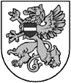 APSTIPRINU:SIA „Olimpiskais centrs Rēzekne” valdes loceklis______________V. Bogdanovsvaldes locekle______________J.MeirāneRēzeknē, 2022.gada 18.oktobrīRakstveida izsoles nolikumsNekustamā īpašuma Rēzeknē, Stacijas ielā 30B, kadastra apzīmējums 2 100 006 0511 001, SIA ,,Olimpiskais centrs Rēzekne”Telpas – kafejnīca 103, 10 m2 platībānomas tiesību izsoleiVispārējie noteikumi Izsoles nolikums ir sagatavots saskaņā ar 20.02.2018. MK noteikumiem Nr.97                 „Publiskas personas mantas iznomāšanas noteikumi” un nosaka kārtību, kādā rakstveida izsolē tiks izsolītas telpas Rēzeknē, Stacijas ielā 30B (kadastra apzīmējums 2100 006 0511 001) SIA ,,Olimpiskais centrs Rēzekne” telpas - kafejnīcas ierīkošanai ēdināšanas pakalpojumu nodrošināšanai 103, 10 m2 platībā, kā arī papildus tirdzniecības vieta sporta arēnā 29, 8 m2 platībā.Iznomātāja āra peldbaseina darbības laikā Nomniekam tiks palielināta nomāta platība no Rēzeknes pilsētas pašvaldībai piederošās zemes vienības atpūtas terasē, par 30 m2, sakarā ar ko attiecīgi palielināsies nomas maksa uz āra peldbaseina darbības sezonu.     Nomas līgumā paredzētais izmantošanas veids: kafejnīcas ierīkošanai/ēdināšanas pakalpojumu nodrošināšanai.Iznomātājs – SIA ,,Olimpiskais centrs Rēzekne”, reģ. Nr. 42403028190, jur. adrese: Atbrīvošanas aleja 93, Rēzekne, LV -4601, tālr. : +371 20229992, e-pasts: ocr@rezekne.lv  (objekta īpašnieks – Rēzeknes valstspilsētas pašvaldība).Izsoli rīko un organizē SIA ,,Olimpiskais centrs Rēzekne” pamatojoties uz 2022. gada 20.jūnija līgumu par nekustamā īpašuma Stacijas ielā 30, 30B Rēzeknē, “un materiālo vērtību iznomāšanu un 2022.gada 19.maija deleģēšanas līgumu Nr. 3.1.1.37.2/22/95. Pieteikumus atver un vērtē SIA ,,Olimpiskais centrs Rēzekne” izveidotā Izsoles komisija. Izsoles rezultātus apstiprina SIA ,,Olimpiskais centrs Rēzekne” kapitāla daļu turētāja pārstāvis.Izsoles mērķis ir saņemt pieteikumu ar augstāko nomas maksu.Cenas piedāvājums par brokastīm Daudzfunkcionālās sporta ēkas viesnīcas Restart klientiem, kas atbilst 3 (trīs) SUPERIOR zvaigžņu viesnīcas atbilstoši Latvijā noteiktajam viesnīcu standartam, nevar būt lielāka par EUR 7,00 ar PVN.Izsoles veids – rakstiska izsole, pirmā rakstiskā izsole.Izsoles sākumcena un nomas līguma termiņš2.1. Nosacītā nomas maksa sastāda EUR 7,00 mēnesī par m2 (bez PVN).2.2. Nomas līgums tiek slēgts uz 3 gadiem. Ja pašvaldības deleģētais uzdevums netiks deleģēts SIA ,,Olimpiskais centrs Rēzekneˮ līguma saistības pārņem SIA ,,Olimpiskais centrs Rēzekneˮ saistību un tiesību pārņēmējs.3. Pretendenti un izsoles izsludināšana3.1. Paziņojums par izsoli tiek publicēts SIA ,,Olimpiskais centrs Rēzekne” tīmekļa vietnē www.ocr.lv   un Rēzeknes valstspilsētas pašvaldības tīmekļa vietnē www.rezekne.lv. 3.2. Ar izsoles nolikumu, tai skaitā nomas līguma projektu, interesenti var iepazīties SIA ,,Olimpiskais centrs Rēzekne” telpās, Rēzeknē, Stacijas ielā 30B, SIA ,,Olimpiskais centrs Rēzekne” tīmekļa vietnē www.ocr.lv  un Rēzeknes valstspilsētas pašvaldības tīmekļa vietnē www.rezekne.lv . 3.3. Pretendenti var būt personas, kuras saskaņā ar spēkā esošajiem normatīvajiem aktiem var iegūt nomā īpašumu un kuras nolikumā noteiktajā termiņā un kārtībā iesniegušas pieteikumu dalībai izsolē. Persona uzskatāma par Pretendentu ar brīdi, kad ir saņemts Pretendenta pieteikums un tas ir reģistrēts Nolikumā noteiktajā kārtībā.3.4. Iznomātājam ir tiesības publiskot informāciju par izsoles izsludināšanu citos masu saziņas līdzekļos.4.Pieteikumu dokumenti un to noformēšana4.1. Dalībai izsolē Pretendents iesniedz šādus dokumentus:4.1.1. fiziskā persona:-pieteikumu dalībai izsolē (sagatavo saskaņā ar paraugu (pielikumā);-notariāli apliecinātu pilnvarojumu pārstāvēt fizisko personu Īpašuma nomas tiesību izsolē, ja personu pārstāv pilnvarnieks. Pilnvarā ir jābūt norādītam, ka persona tiek pilnvarota piedalīties Īpašuma nomas tiesību izsolē un iesniegt pieteikumu.4.1.2. juridiska persona iesniedz:-pieteikumu dalībai izsolē (sagatavo saskaņā ar paraugu (pielikumā);-Uzņēmumu reģistra izziņas oriģinālu, kas izdota ne vēlāk kā mēnesi iepriekš, par Pretendenta amatpersonu pārstāvības tiesībām;-pilnvarojumu pārstāvēt juridisko personu, ja juridisko personu pārstāv persona, kuras pārstāvības tiesības neizriet no Uzņēmumu reģistra izziņas. Pilnvarā ir jābūt norādītam, ka persona tiek pilnvarota piedalīties Īpašuma nomas tiesību izsolē un iesniegt pieteikumu.4.2. Pieteikuma sastāvā iekļautajiem dokumentiem jāatbilst normatīvajiem aktiem.  4.3. Pretendentam jābūt ne mazāk kā 2 (divu) gadu pieredze ēdināšanas pakalpojumu nodrošināšanā.4.4. Pieteikuma dokumenti jāsagatavo valsts valodā. Ārvalstīs izdotiem vai dokumentiem svešvalodā jāpievieno apliecināts dokumenta tulkojums valsts valodā. Pieteikumam jābūt cauršūtam.4.5. Pieteikuma dokumenti jāiesniedz slēgtā aploksnē, uz kuras ir izdarītas šādas atzīmes: saņēmēja – Iznomātāja, nosaukums, iesniedzēja – Pretendenta nosaukums (fiziskai personai – vārds, uzvārds), adrese, norāde: „Pieteikums nekustamā īpašuma Rēzeknē, Stacijas ielā 30B, SIA ,,Olimpiskais centrs Rēzekne” telpas (kafejnīca 103,10 m2 platībā) nomas tiesību rakstiskai izsolei”, kā arī norāde „Neatvērt pirms pieteikuma atvēršanas sanāksmes”.4.6. Pretendents var iesniegt tikai vienu pieteikuma variantu.5. Pieteikumu iesniegšana izsolei5.1. Pieteikumi dalībai izsolē jāiesniedz pa pastu, personiski vai ar kurjera starpniecību, Rēzeknē, Stacijas ielā 30B, administrācijā līdz 2022.gada 26.oktobrim plkst. 12:00, kur tos reģistrē iesniegšanas secībā, norādot pieteikuma reģistrācijas numuru, saņemšanas datumu un laiku.5.2. Visi pēc 5.1.punktā noteiktā termiņa saņemtie pieteikumi netiks pieņemti un neatvērti tiks nodoti atpakaļ iesniedzējam.5.3. Pieteikumu atvēršanas sanāksme notiks 2022.gada 26.oktobrī plkst. 15:00 Rēzeknē, Stacijas ielā 30B, konferenču zālē.5.4. Pieteikumu atvēršanas sanāksme ir atklāta, ievērojot visus Covid-19 ierobežošanas pasākumus.6. Izsoles norise6.1. Izsole nenotiek, ja izsolei nav reģistrējies neviens no Pretendentiem.6.2. Komisijas vadītājs, atklājot izsoli, nosauc Īpašuma adresi un sastāvu, paziņo Izsoles sākumcenu un informē par izsoles kārtību.6.3. Pieteikumus atver to iesniegšanas secībā. Pēc pieteikuma atvēršanas Komisijas vadītājs nosauc Pretendentu, pieteikuma iesniegšanas datumu un laiku, kā arī nomas tiesību Pretendenta piedāvāto nomas maksas apmēru un visi komisijas locekļi parakstās uz pieteikuma.6.4. Komisijas sēdes tiek protokolētas. Izsoles noslēguma protokolu paraksta visi Komisijas locekļi. Pēc visu pieteikumu atvēršanas, dokumentu atbilstības pārbaudes izsoles nolikuma prasībām, ja nav nekādu šaubu, Komisijas vadītājs paziņo, ka rakstveida izsole ir pabeigta, kā arī nosauc visaugstāko cenu un Pretendentu, kas to nosolījis.6.5. Ja pēc visu nomas tiesību ierosinājumu atvēršanas izrādās, ka divi vai vairāki Pretendenti ir piedāvājuši vienādu augstāko nomas maksu un Pretendenti vai viņu pārstāvji piedalās pieteikumu atvēršanā, Komisija turpina izsoli, pieņemot rakstiskus piedāvājumus no tiem Pretendentiem, kuri piedāvājuši vienādu augstāko nomas maksu un Pretendenti vai viņu pārstāvji piedalās pieteikumu atvēršanā, Komisija turpina izsoli, pieņemot rakstiskus piedāvājumus no tiem Pretendentiem, kuri piedāvājuši vienādu augstāko nomas maksu, un organizē pieteikumu tūlītēju atvēršanu. Ja Pretendenti, kuri piedāvājuši vienādu augstāko nomas maksu nepiedalās izsolē, Komisija rakstiski lūdz šiem Pretendentiem iesniegt savu piedāvājumu rakstveidā, nosakot piedāvājumu iesniegšanas un atvēršanas datumu, laiku un vietu.6.6. Ja neviens no Pretendentiem, kuri piedāvājuši vienādu augstāko nomas maksu, neiesniedz jaunu piedāvājumu par augstāku nomas maksu saskaņā ar Nolikuma 6.5.punktu, Komisija pieteikumu iesniegšanas secībā rakstiski piedāvā šiem Pretendentiem slēgt nomas līgumu atbilstoši to nosolītajai maksai.6.7. Pretendentu pieteikumu atbilstības pārbaudi izsoles nolikuma prasībām Komisija var veikt slēgtā sēdes daļā. 6.8. Izsole atzīstama par nenotikušu vai izbeidzama bez rezultāta, ja nav iesniegts neviens pieteikums ar nomas maksu, kas vienāda vai lielāka par izsoles sākumcenu.6.9. Izsoles rezultāti stājas spēkā dienā, kad tos apstiprināja SIA ,,Olimpiskais centrs Rēzekne” kapitāla daļu turētāja pāsrtāvis.6.10. Dalībai izsolē tiek pielaisti tikai tie Pretendenti, kuru pieteikumus un pievienotos dokumentus Komisija atzīst par atbilstošiem šīs izsoles nolikuma prasībām. Ja visu Pretendentu iesniegtie pieteikumi un pievienotie dokumenti neatbilst šīs izsoles nolikuma prasībām, izsole ir izbeidzama bez rezultāta. Pretendenti, kuri netika pielaisti dalībai izsolē, tiek informēti par to rakstveidā.6.11. Informācija par izsoles rezultātu apstiprināšanu un nomas tiesību piešķiršanu divu darbdienu laikā pēc izsoles rezultātu apstiprināšanas tiek publicēta SIA ,,Olimpiskais centrs” tīmekļa vietnē www.ocr.lv un Rēzeknes valstspilsētas pašvaldības tīmekļa vietnē www.rezekne.lv. un paziņoti rakstveidā visiem pretendentiem.6.12. Pretendents, kurš piedāvājis visaugstāko nomas maksu, septiņu darbdienu laikā pēc rakstiskās izsoles rezultātu paziņošanas paraksta nomas līgumu vai rakstiski paziņo par atteikumu slēgt nomas līgumu. Ja iepriekš minētajā termiņā Pretendents līgumu neparaksta vai iesniedz atteikumu parakstīt līgumu, uzskatāms, ka Pretendents no nomas līguma slēgšanas ir atteicies.6.13. Ja Pretendents, kurš piedāvājis augstāko nomas maksu, ir atteicies slēgt nomas līgumu, Komisija secīgi piedāvā nomas līgumu slēgt Pretendentam, kurš piedāvāja nākamo augstāko nomas maksu, un divu darba dienu laikā pēc minētā piedāvājuma nosūtīšanas nodrošina minētās informācijas publicēšanu SIA ,,Olimpiskais centrs” tīmekļa vietnē www.ocr.lv un Rēzeknes valstspilsētas pašvaldības tīmekļa vietnē www.rezekne.lv.6.14. Informācija par nomas līguma noslēgšanu ne vēlāk kā divu darbdienu laikā pēc tā noslēgšanas tiek publicēta SIA ,,Olimpiskais centrs” tīmekļa vietnē www.ocr.lv un Rēzeknes valstspilsētas pašvaldības portālā www.rezekne.lv. 7. pielikumu saraksts7.1. Pielikums Nr.1 – pieteikuma paraugs dalībai izsolē.7.2. Pielikums Nr.2 – nomas līguma projekts.Pielikums Nr.1Rakstveida izsoles nolikumamnekustamā īpašuma Rēzeknē, Stacijas ielā 30B(telpa – kafejnīca 103,10 m2) nomas tiesību izsolei PIETEIKUMS dalībai izsolēPretendents:Vārds,uzvārds/Nosaukums_______________________________________________________Personas kods/vienotais reģ. Nr.__________________________________________________Deklarētādzīvesvieta/juridiskā adrese/kontakti____________________________________________________________________________________________________________________________________________Oficiāla elektroniska adrese vai elektroniskā pasta adrese______________________________Bankas rekvizīti___________________________________________________________________    Persona, kura ir tiesīga pārstāvēt pretendentu vai pilnvarotā persona___________________________________________________________________________________________.Ar šī pieteikuma iesniegšanu_________________________________   (pretendenta nosaukums)piesaku savu dalību objekta Rēzeknē, Stacijas ielā 30B kadastra apzīmējums 2100 006 0511 001, nomas tiesību rakstveida izsolē, kur nomas objekts ir nekustamā īpašuma telpa –kafejnīca, 103, 10  m2platībā.Apliecinu, ka:ir skaidras un saprotamas tiesības un pienākumi, kas ir noteikti izsoles nolikumā un normatīvajos aktos;esmu iepazinies ar izsoles nolikuma, tai skaitā visu tā pielikumu, saturu, atzīstu to par pareizu, saprotamu un atbilstošu;ir skaidras un saprotamas nolikumā noteiktās prasības piedāvājuma sagatavošanai, līguma priekšmets, līguma noteikumi un iznomātāja izvirzītās prasības nomnieka darbībai;visas izsoles piedāvājumā sniegtās ziņas par Pretendentu un tā piedāvājumu ir patiesas;neesmu ieinteresēts citu Pretendentu šai izsolei iesniegtajos piedāvājumos.Piekrītu, ka Iznomātājs kā kredītinformācijas lietotājs ir tiesīgs pieprasīt un saņemt kredītinformāciju, tai skaitā ziņas par nomas tiesību pretendenta kavētajiem maksājumiem un tā kredītreitingu, no Iznomātāja pieejamām datubāzēm.Nomas laikā plānotās darbības nomas objektā: (sagatavot un iesniegt pielikuma veidā).	Par izsolītā nekustama īpašuma nomu piedāvāju šādu nomas maksu:______(____________________) EUR bez PVN mēnesī par m2(pretendenta vārds, uzvārds/amats)		PARAKSTS			(paraksta atšifrējums)(juridiskas personas zīmogs)DatumsPielikums Pieteikumam dalībai izsolēNomas laikā plānotās darbības nomas objektā____________________________________________________________________________________________________________________________________________________________________________________________________________________________________________________________________________________________________________________________________________________________________________________________________________________________________________________________________________________________________________________________________________________________________________________________________________________________________________________________________________________________________________.Pielikums Nr.2Rakstveida izsoles nolikumamnekustamā īpašuma Rēzeknē, Stacijas ielā 30B(telpa – kafejnīca 103,10 m2) nomas tiesību izsolei NEDZĪVOJAMO TELPU NOMAS LĪGUMS Nr._________ (Stacijas ielā 30B, Rēzeknē)Rēzeknē								          __.____._____	Sabiedrība ar ierobežotu atbildību ,,Olimpiskais centrs Rēzekneˮ reģ. Nr. 42403028190, jur. adrese: Atbrīvošanas aleja 93, Rēzekne, tās valdes locekļu Jekaterinas Meirānes un Vladimira Bogdanova personās, kas darbojas pamatojoties uz Statūtiem, turpmāk šī  tekstā saukta „Iznomātājs”, no vienas puses, un ___________________ reģ. Nr. ___________, jur. adrese: ____________, _______, tās ________________ personā, kas darbojas pamatojoties uz Sabiedrības statūtu pamata, turpmāk, šī līguma tekstā, saukta „Nomnieks”, no otras puses, abas puses kopā turpmāk šajā līgumā sauktas – Puses, bez spaidiem, maldības un viltus, pamatojoties uz ___________. izsoles rezultātiem (apstiprināti ar SIA ,,Olimpiskais centrs Rēzekne” _____________. lēmumu) noslēdza līgumu par sekojošo:Līguma priekšmetsIznomātājs nodod, un Nomnieks pieņem nomā nedzīvojamas telpas (turpmāk tekstā sauktas -Telpas) 103,10 m2 platībā un aprīkojumu Rēzeknes valstspilsētas pašvaldībai piederošā ēkā ar kadastra apzīmējumu 2100 006 0511 001,  Stacijas ielā 30B, Rēzeknē. Iznomātājs nodod Telpas Nomniekam kafejnīcas ierīkošanai ēdināšanas pakalpojumu nodrošināšanai, t.i., Nomnieks nodrošina sistemātisku sabiedriskās ēdināšanas pakalpojumu sniegšanu ar augsta līmeņa klientu apkalpošanu un servisu vismaz 3 (trīs) SUPERIOR zvaigžņu viesnīcas atbilstoši Latvijā noteiktajam viesnīcu standartam (laipna apkalpošana, formas tērps, sakārtoti mati u.tml.), nodrošinot  auksto un silto ēdināšanu (arī bērnu un veģetārā ēdienkartes, viesnīcas bārs, komplekso pusdienu piedāvājums u. tml.) kafejnīcas darbības laikā apmeklētājiem, sportistiem, atsevišķu pasākumu laikā (sporta nometnes, sporta un atpūtas pasākumi u.tml.). Nomnieks nodrošina sekojošus ēdināšanas pakalpojumus Iznomātājam – brokastis, pusdienas un vakariņas viesnīcas klientiem katru dienu.Nomnieks nodrošina brokastis viesnīcas klientiem katru rītu no plkst. 7.00 līdz plkst.10.00 gan darba dienās, gan brīvdienās, gan svētku dienās. Brokastis var būt pasniegtas bufetes galda veidā vai pēc brokastu ēdienkartes. Brokastu ēdienkarte un cena  saskaņā ar pielikumu Nr. 1, kas ir līguma neatņemamā sastāvdaļa. Nomnieks nodrošina pusdienas un vakariņas  viesnīcas klientiem katru dienu ieskaitot brīvdienās un svētku dienās. Nomnieks var vienoties par atsevišķām svētku dienām, kurās ēdināšanas pakalpojumi nav pieejami (piemērām 1.janvāris).Nomniekam ir zināms telpu un aprīkojuma tehniskais stāvoklis uz šī  noslēgšanas brīdi, pret ko tam  nav. Telpas un aprīkojums tiek nodoti pamatojoties uz pieņemšanas-nodošanas aktu, kas ir līguma neatņemamā sastāvdaļa.Nomniekam tiek noteiktas tiesības Pušu iepriekš saskaņotā kārtībā veikt Sabiedrības rīkoto pasākumu, sporta sacensību, banketu apkalpošanu ēdināšanas jomā, organizēt kafejnīcas darbību, arī rīkojot svētku pasākumus. Iznomātāja āra peldbaseina darbības laikā Nomniekam tiks palielināta nomāta platība Rēzeknes pilsētas pašvaldībai piederošajā teritorijā ar vasaras terasi par 30 m2, sakarā ar ko attiecīgi mainīsies nomas maksa uz āra peldbaseina darbības sezonu.Nomnieks ir tiesīgs veikt tirdzniecību sporta sacensību, turnīru laikā sporta arēnas tirdzniecības vietā 29,8m2 platībā (Rēzeknē, Stacijās ielā 30), par ko tiks slēgta atsevišķa vienošanās. Ja Nomnieks neveic tirdzniecību minēto pasākumu laikā, Iznomātājs ir tiesīgs pieaicināt citu uzņēmēju veikt tirdzniecību sporta arēnā rīkoto sporta turnīru, sacensību laikā. Līguma termiņšLīgums stājas spēkā ar ________. Līgums tiek noslēgts uz 3 (trim)  gadiem. Ja pašvaldības deleģētais uzdevums netiks deleģēts SIA ,,Olimpiskais centrs Rēzekneˮ līguma saistības pārņem SIA ,,Olimpiskais centrs Rēzekneˮ saistību un tiesību pārņēmējs.Nomas maksa un norēķinu kārtībaNomas maksas apmērs par nomu tiek noteikta EUR ____ apmērā par 1.kv.m. no kopējās nedzīvojamās telpas platības, jeb EUR ____________ mēnesī par kopējo nedzīvojamās telpas platību 103,10 m2 un aprīkojumu, neieskaitot PVN.Nomas maksas apmērs par nomu āra peldbaseina darbības sezonā tiek noteikta EUR _______ apmērā par 1.kv.m. no kopējās nedzīvojamās telpas platības, jeb EUR ________ mēnesī par kopējo nedzīvojamās telpas un vasaras terases platību 133,10 m2 un aprīkojumu, neieskaitot PVN.Nomas maksas apmērs par tirdzniecības vietas nomu sporta arēnā (izmantojot vai neizmantojot āra terasi) 29,8m2 platībā sastāda EUR 10,00 stundā, neieskaitot PVN.Nomas maksā neietilpst izdevumi par komunālajiem pakalpojumiem (ūdens, kanalizācija, apkure, elektrība, interneta pakalpojumi un tml.), kurus Nomnieks saņem lietojot iznomātas telpas. Par tiem Nomnieks veic maksājumus papildus, saskaņā ar Iznomātāja iesniegtajiem rēķiniem. Maksājumi tiek veikti par iepriekšējā mēnesī izmantotajiem pakalpojumiem.Nomnieks apņemas papildus  noteiktajai nomas maksai veikt norēķinus par koplietošanas telpu izmantošanu, kā arī ēkas apsaimniekošanas pasākumu nodrošināšanu (t.sk. apkures, ventilācijas, elektroenerģijas, ūdensapgādes, kanalizācijas, interneta, TV apraides, apsardzes, ugunsdrošības un ugunsdzēsības sistēmu apkalpošanu) 50 EUR (piecdesmit eiro) mēnesī, neieskaitot PVN.maksāt nekustamā īpašuma nodokli par Telpām saskaņā ar atsevišķi piestādīto rēķinu. Atlīdzības par nekustamā īpašuma nodokli par ēkām un zemi apmērs tiek noteikts saskaņā ar pašvaldības paziņojumu par nodokli attiecīgajam gadam.Nomnieks patstāvīgi noslēdz līgumu ar atkritumu apsaimniekotāju un veic attiecīgus norēķinus par sadzīves atkritumu apsaimniekošanu.Nomas maksas maksājuma nokavējuma gadījumā Nomnieks maksā Iznomātājam nokavējuma naudu 0,1% apmērā no kopējās nomas maksa parāda summas par katru nokavēto dienu.Samaksa tiek veikta katru mēnesi ar bankas pārskaitījumu uz Iznomātāja zemāk norādīto bankas kontu, Nomnieks nomas maksu pārskaita 7 (septiņu dienu)  laikā pēc  rēķina saņemšanas pamatojoties uz Iznomātāja rēķinu.  Iznomātājs veic brokastu apmaksu Nomniekam vienu reizi mēnesī saskaņā ar Nomnieka piestādīto rēķinu. Iznomātāja pienākums veikt apmaksu par ēdināšanas pakalpojumiem līdz katra mēneša 15.datumam. Kopā ar rēķinu Nomnieks iesniedz Iznomātājam sniegto ēdināšanas pakalpojumu detalizētus uzskaites izrakstus. Pirms rēķina apmaksas Nomnieks un Iznomātājs saskaņo piestādīto rēķinu un salīdzina savstarpējās uzskaites. Tikai tad, kad ir saskaņots rēķins, un abas puses piekrīt uzskaitei, Iznomātājs veic rēķina apmaksu. Iznomātājs atsevišķi veic apmaksu par citiem ēdināšanas pakalpojumiem saskaņā ar savstarpējo vienošanos ar Nomnieku.Nomas līguma termiņa pagarinājuma gadījumā nomas maksa var tikt samazināta, pamatojoties uz Nomnieka ierosinājumu, ja nekustamā īpašuma tirgus segmentā pastāv nomas objektu pieprasījuma un nomas maksu samazinājuma tendence. Pušu tiesības un pienākumiIznomātāja tiesības un pienākumi:Jebkurā laikā, brīdinot par to Nomnieku, veikt vispārēju Telpas apskati, lai pārbaudītu šā  noteikumu izpildi.Iznomātājs nav atbildīgs par zaudējumiem, kas radušies, ja Nomnieks nav ievērojis sanitārās un ugunsdrošības normas, instalāciju un komunikāciju lietošanas un uzturēšanas noteikumus, kā arī par zaudējumiem, kas radušies Nomnieka, tā darbinieku, pilnvaroto vai trešo personu darbības vai bezdarbības rezultātā.Iznomātājs ir tiesīgs pieprasīt no Nomnieka  par iznomātās nedzīvojamās telpas tehnisko stāvokli.Ārkārtēju avāriju vai dabas stihiju gadījumā Iznomātājam ir tiesības iekļūt nedzīvojamās telpās bez iepriekšēja brīdinājuma un saskaņošanas ar Nomnieku.Iznomātājam ir tiesības nedzīvojamo telpu vai to aprīkojuma bojājumu gadījumā, kas radušies Nomnieka vainas dēļ, pieprasīt Nomniekam bojājumu novēršanu un zaudējumu atlīdzināšanu. Nomniekam jānovērš bojājumi vai jāatlīdzina bojājumu vērtība naudā 15 dienu laikā no apsekošanas  sastādīšanas dienas.Iznomātājam nav pienākums atlīdzināt Nomniekam nekādus Nomnieka izdarītos telpu uzlabojumus un labiekārtošanas darbus, ja par to iepriekš nav bijusi rakstiska vienošanās ar Iznomātāju.Iznomātājs apņemas netraucēt Nomnieka darbību iznomātajās telpās, ja tā atbilst šajā  paredzētajiem noteikumiem.Pārtraukt šo  saskaņā ar šā  noteikumiem un normatīvajiem aktiem.Nomnieks nodrošina brokastu pasniegšanu no pirmās līguma darbības dienas.Veikt nepieciešamās darbības, lai atbrīvotu Telpu Līguma darbības termiņa izbeigšanās gadījumā vai laušanas gadījumā.Iznomātājam ir tiesības bez iepriekšēja brīdinājuma pārbaudīt Līguma noteikumu, t.sk. Līguma pielikumos izvirzīto prasību ievērošanu. Par prasību neievērošanu tiek sastādīts atbilstošs akts.Ja viena mēneša laikā tiek sastādīti 3 (trīs) akti par Līguma prasību neievērošanu, Iznomātājam ir tiesības vienpusēji lauzt līgumu.Iznomātāja darbiniekiem ir tiesības saņemt atlaidi 15% apmērā, izmantojot Nomnieka ēdināšanas pakalpojumus (izņemot alkoholiskos dzērienus un tabakas izstrādājumus).Iznomātājs nodrošina iekštelpu virsmu daļas Nomnieka reklāmas materiālu izvietošanai, pēc saskaņojuma.Nomnieka tiesības un pienākumi:Nomniekam ir tiesības lietot nedzīvojamās telpas atbilstoši šī  nosacījumiem un mērķim.Nomnieks apņemas ekspluatēt un izmantot nedzīvojamās telpas un inventāru, ievērojot sanitāri higiēniskos, ugunsdrošības, vides aizsardzības noteikumus, instalāciju un komunikāciju lietošanas un uzturēšanas noteikumus u.c. obligāto normatīvo aktu un pašvaldības izdotos noteikumu prasības, kas attiecas uz tā komercdarbību un nest patstāvīgu atbildību par to neievērošanu, apmaksā uzliktos sodus (arī tos, kurus Nomnieka darbības dēļ piemēro Iznomātājam). Nomniekam ir pienākums lietot Telpas un inventāru kārtīgi un saimnieciski, ievērot telpās, koplietošanas telpās, ēkā un tai pieguļošajā teritorijā kārtību un tīrību, atkritumus izmest tikai norādītajās vietās. Ja Telpu lietošanas laikā, lai to uzturētu kārtībā  nepieciešams veikt remontu, tad Nomnieks par saviem līdzekļiem veic šo nepieciešamo remontu, saskaņojot to ar Iznomātāju. Lai uzturētu  Telpas atbilstošā lietošanas stāvoklī (ne sliktākā kā uz līguma parakstīšanas dienu), nepieļautu tā stāvokļa pasliktināšanos Nomniekam par saviem līdzekļiem  jāveic Telpu, inventāra un tam kalpojošo sistēmu (ventilācija, tauku ķērāji u. tml.) pārbaudi, apkopšanu, tīrīšanu, bet ne retāk kā vienu reizi 6 mēnešos.Nomnieks apņemas saglabāt un par saviem līdzekļiem uzturēt labā kārtībā nedzīvojamās telpas un āra terasi (novāc nezāles, u. tml.), tajās esošās iekārtas, inženiertīklus un komunikācijas citu Iznomātāja mantu.Fona mūzikai telpās ir jābūt neitrālai un pieklusinātai. Nomnieka piegādātāji preci piegādā izmantojot tikai dienesta ieeju (kafejnīcas teritorijas vārti). Kafejnīcas teritorijā, tai skaitā, āra terasē aizliegts uzglabāt darba inventāru (ēdiena kastes, alus mucas, dzērienu kastes, pudeles u tml.)Nomnieks primāri nes materiālu atbildību par savu darbinieku, klientu, apmeklētāju   nodarītajiem zaudējumiem Telpām un inventāram, ēkai vai trešajām personām, ja tās šajā sakarā izvirza savas pretenzijas pret Iznomātāju.Būt materiāli atbildīgam par nelaimes gadījumiem, ēkas un Telpu, inženiertehnisko tīklu un komunikāciju bojājumiem, kas notiek Telpās Nomnieka vainas un/vai viņa rupjas neuzmanības dēļ.Nomnieks patstāvīgi veic nedzīvojamo telpu uzkopšanu un to uzturēšanu atbilstoši sanitārajām normām, tai skaitā fasādes logu mazgāšanu no iekšpuses un ārpuses ne retāk kā divas reizes gadā.Nomnieks nodrošina sabiedrisko tualešu uzkopšanu un saimniecības līdzekļu iegādi. Saimniecības līdzekļu veidi un uzkopšanas grafiki saskaņojami ar Iznomātāju.Nomnieks nodrošina klientu plūsmas norobežojumus – baseina klienti tiek apkalpoti atsevišķi no kafejnīcas klientiem. Sakarā ar to ka kafejnīcas telpās ir stingri AIZLIEGTS atrasties peldkostīmos vai peldbiksēs, Nomnieks nodrošina personālu baseina teritorijā, kas nodrošina klientu apkalpošanu, tai skaitā arī naudas iekasēšanu āra teritorijā.Āra baseina klientu ēdināšanas pakalpojumu nodrošināšana un viesu apkalpošana tiek nodrošināta, izmantojot tikai tam paredzētu teritoriju, nevis visu baseina kompleksa teritoriju.Baseina klientiem ir jāpiedāvā bezalkoholiskie atvēsinošie dzērieni un uzkodas pēc Nomnieka iespējām un ieskatiem, kas iepriekš saskaņoti ar Iznomātāju. Dzērieni un uzkodas ir nopērkamas atsevišķā no kafejnīcas pārdošanas vietā, t.i., vieta netālu no baseina un āra galdiņiem, kuru Nomniekam ierāda Iznomātājs. Baseina āra teritorijā nedrīkst lietot stikla, keramikas traukus.Pēc  parakstīšanas Nomnieks apņemas stāties visās nepieciešamajās līgumattiecībās par atkritumu apsaimniekošanu un izvešanu. Par komunālajiem pakalpojumiem (elektroapgādi, kanalizāciju un ūdens apgādi, apkuri, interneta pakalpojumiem) Nomnieks norēķinās ar Iznomātāju pēc faktiskiem izdevumiem un  piestādītajiem rēķiniem. Avārijas situāciju gadījumā veikt visus nepieciešamos pasākumus tās novēršanai un bez kavēšanās paziņot Iznomātājam un organizācijai, kas nodrošina attiecīgo komunikāciju apkalpi vai avāriju novēršanu.Godprātīgi pildīt savas līguma atrunātās saistības, precīzi un savlaicīgi norēķināties ar Iznomātāju pat Telpu lietošanu saskaņā ar līguma noteikumiem.Nomniekam Telpas ir jāatbrīvo nekavējoties pēc šā  darbības termiņa beigām vai arī no tā laušanas brīža.Atstājot Telpas sakarā ar  termiņa izbeigšanos vai  laušanu, Nomniekam ir tiesības paņemt līdzi tikai tās viņam piederošās mantas un tikai tos Telpas uzlabojumus, kurus var atdalīt bez telpas ārējā izskata un tehniskā stāvokļa bojāšanas.Visā šā  darbības laikā Nomnieks ir atbildīgs par visu to personu rīcību, kuras atrodas Telpā.Ja pēc šā  darbības termiņa izbeigšanās Nomnieks nav atbrīvojis Telpas, tajā atstātās mantas Puses uzskatīs par pamestām pēc 5 (piecām) darba dienām, kopš Iznomātājs būs paziņojis Nomniekam par nepieciešamību paņemt pamestās mantas. Pēc šī termiņa Iznomātājam ir tiesības rīkoties ar pamestām mantām pēc saviem ieskatiem.Ievērot Latvijas Republikas normatīvos , ja tie saistīti ar Nomnieka nedzīvojamo telpu izmantošanu, apsaimniekošanu, labiekārtošanu un uzturēšanu, kā arī apkārtējās vides aizsardzību.Nomniekam aizliegts nodot lietošanā un/vai iznomāt apakšnomā Telpas vai tā daļu trešajām personām (arī kopdarbībai) vai izmantot tās līgumā neparedzētam mērķim bez Iznomātāja rakstiskas atļaujas.Nomniekam ir pienākums piedalīties nomas telpu, iekārtu un aprīkojuma apdrošināšanā, sniedzot papildu garantijas un drošību iznomātā zaudējuma vai bojājuma gadījumā, ka arī pret vispārējiem riskiem (dabas stihijas, avārijas, ugunsgrēks, trešo personu ļaunprātīga rīcība u.tml.). Līdzdalības maksa par apdrošināšanu tiek noteikta saskaņa ar Iznomātāja apdrošināšanas polises vērtības procentuāli iznomātajai platībai un iznomātā aprīkojuma vērtībai.Nomnieka pienākums ir saskaņot ar Iznomātāju sabiedrisku pasākumu (dažādas svinības, lieli sabiedriski pasākumi u.tml.) norisi iznomātajās platībās. Nomnieks drīkst rīkot sabiedriskus pasākumus (dažādas svinības, lieli sabiedriski pasākumi) tikai tad, kad ir saņemta Iznomātāja atļauja. Bēru apkalpošana kafejnīcas telpās ir stingri aizliegta. Nomnieks saskaņo sabiedrisku pasākumu norises ar SIA “Olimpiskais centrs Rēzekne” valdes locekli vai viesnīcas vadītāju.Nomnieks savu pasākumu laikā nodrošina ēdināšanas pakalpojumus viesnīcas viesiem, izmantojot kafejnīcas telpas..Nomnieka darbiniekiem ir tiesības saņemt atlaidi 15% apmērā, izmantojot Iznomātāja pakalpojumus.Līguma izbeigšana grozījumus Puses izdara rakstveidā, tie ir pievienojami šim  un ir tā neatņemamas sastāvdaļas.Telpu īpašnieka maiņa nav pamats  grozīšanai vai izbeigšanai, bet Iznomātājam ir pienākums, atsavinot Telpas, gādāt, lai to jaunais īpašnieks pārņem Līguma saistības.Šo  var izbeigt, Pusēm rakstveidā vienojoties, kā arī citos  minētajos gadījumos un Latvijas Republikas normatīvajos  paredzētajos gadījumos.Iznomātājs vienpusēji var atkāpties no Līguma pirms termiņa notecējuma, rakstiski par to brīdinot Nomnieku 2 (divas) nedēļas iepriekš, neatlīdzinot Nomnieka zaudējumus, kas saistīti ar līguma pirmstermiņa izbeigšanu, kā arī Nomnieka taisītos izdevumus nomas objektam, ja :Nomnieks Telpas izmanto Līgumā neparedzētiem mērķiem, to izmantošana neatbilst tehniskajām un sanitārajām normām;Nomnieks patvaļīgi, bez saskaņošanas ar Iznomātāju vai arī pārkāpjot attiecīgos normatīvos , veic Telpu rekonstrukciju vai pārveidošanu vai Nomnieka darbības dēļ tiek bojāts nomas objekts;Nomnieks bez Iznomātāja rakstveida atļaujas nodod Telpas apakšnomā. Nomnieks tiek atzīts par maksātnespējīgu;Nomnieks vairāk nekā mēnesi nemaksā nomas maksu, vai nenorēķinās par komunālajiem u.c. pakalpojumiem;Iznomātājam ir tiesības rakstiski informējot Nomnieku 3 (trīs) mēnešu iepriekš, vienpusēji atkāpties no nomas līguma, neatlīdzinot Nomnieka zaudējumus, kas saistīti ar līguma pirmstermiņa izbeigšanu, ja nomas objekts Iznomātājam nepieciešams sabiedrisko vajadzību nodrošināšanai vai normatīvajos aktos noteikto publisko funkciju veikšanai.Nomniekam ir tiesības atkāpties no Līguma pirms termiņa notecējuma, ja Iznomātājs nenodrošina Telpas saskaņā ar Līguma noteikumiem.Nomniekam ir tiesības vienpusēji lauzt līgumu par to rakstiski informējot Iznomātāju 3 (trīs) mēnešus iepriekš.Gadījumos, kuri nav paredzēti šajā , tas var tikt izbeigts tikai kārtībā, ko īpaši paredz Latvijas Republikas normatīvie akti.Strīdu atrisināšana un pušu atbildībaPuses par  neizpildi ir atbildīgas viena otras priekšā saskaņa ar Latvijas Republikas normatīvajiem aktiem.Visi strīdi, kas rodas saskaņā ar , tiek risināti Pušu pārrunu ceļā, bet, ja strīda izšķiršana šādā veidā nav iespējama, jebkurai no Pusēm ir tiesības vērsties tiesā saskaņā ar Latvijas Republikas normatīvajiem aktiem.Iestājoties nepārvaramas varas apstākļiem, kas attiecas uz  saistību izpildi, kuru dēļ Puses nevar pilnībā vai daļēji pildīt Līgumā paredzētos pienākumus, pienākumu izpilde tiek atlikta uz laiku, kamēr nav beigusies apstākļu ietekme par to Pusēm rakstveidā vienojoties.Par  6.3. punktā minētajiem apstākļiem tiek uzskatīti: stihiskas nelaimes, plūdi, ugunsgrēki, kara darbība, valsts varas vai pārvaldes institūciju akti, kas pieņemti pēc Līguma parakstīšanas un padara Līguma izpildi par neiespējamu.Puses saskaņā ar spēkā esošajiem Latvijas Republikas normatīvajiem  savstarpēji ir materiāli atbildīgas par  saistību neizpildi, kā arī par otrai Pusei radītiem zaudējumiem.Ja Nomnieks nepilda šā  noteikumus, t.sk. nepareizas Telpu inventāra lietošanas gadījumā, Nomnieks ir pilnībā atbildīgs par visiem radītajiem zaudējumiem Iznomātājam.Ja šā  termiņa izbeigšanās gadījumā Nomnieks savlaicīgi neatbrīvo Telpas, tad turpmāk par katru nokavēto dienu nomas maksa tiek aprēķināta divkārtīgā apmērā.Nobeiguma noteikumiPuses šo  ir izlasījušas, piekrīt tā noteikumiem un to apliecina ar saviem parakstiem.Ja kāds no  noteikumiem zaudē savu juridisko spēku, tas neietekmē pārējos noteikumus. pilnībā apliecina Pušu vienošanos. Nekādi mutiski papildinājumi netiks uzskatīti par  noteikumiem. Jebkuras izmaiņas  noteikumos stājas juridiskajā spēkā tikai tad, kad tās tiek noformētas rakstiski, un tās paraksta abas Puses.Šis  ir sastādīts divos eksemplāros, katram no tiem ir vienāds juridiskais spēks.PUŠU REKVIZĪTI UN PARAKSTI  IZNOMĀTĀJS					 NOMNIEKSValdes loceklis V. Bogdanovs___________________________				______________Valdes locekle Jekaterina Meirāne 	                                                   Pielikums Nr.1								nomas līguma 	Nr.__________Ēdināšanas organizēšanas prasības1.Nomniekam  iznomātajās telpās, izmantojot iznomātās iekārtas un inventāru, kā arī pārējo savu nepieciešamo aprīkojumu, materiālus un darbaspēku, jānodrošina ēdināšanas pakalpojumu sniegšanu Daudzfunkcionālās sporta ēkas viesnīcas RESTART klientiem katru dienu, brokastis no plkst.: 7.00 līdz 10.00 un citus ēdināšanas pakalpojumus vismaz no plkst. 12.00 līdz plkst.: 21.00. 2. Brokastu pieteikumu Iznomātājs iesniedz Nomniekam katru dienu līdz plkst.: 21.00.3. Nomnieks nodrošina sanitārās normas atbilstoši kompetento valsts institūciju prasībām, ievieš un īsteno paškontroles sistēmu, atbild par izmantojamo pārtikas produktu kvalitāti, to realizācijas termiņiem un par pagatavoto ēdienu kvalitāti. Ievēro normatīvajos aktos noteiktās prasības produktu uzglabāšanai, gatavošanai, marķējumam un realizācijai. Pēc līguma noslēgšanas iesniedz Iznomātājam visu pakalpojuma sniegšanai nepieciešamo atļauju, sanitāro un higiēnas normu ievērošanu apliecinošo dokumentu un paškontroles sistēmas ieviešanas apliecinošo dokumentu kopijas. Par sanitāro normu pārkāpumiem Nomnieks atbild personīgi un pilnā apmērā attiecībā pret trešo personu (pārbaudītāju).4. Nomnieks nodrošina ēdiena porciju ielikuma normu un pagatavoto ēdienu kvalitātes atbilstību saskaņā ar spēkā esošajiem normatīvajiem aktiem. Veic Pakalpojuma izpildi līgumā un tā pielikumos noteiktajā kārtībā, kvalitātē, apjomā, specifikācijā un termiņā atbilstoši visiem Latvijas Republikas, Eiropas Savienības normatīvajiem aktiem, noteikumiem, instrukcijām, kas attiecas uz Pakalpojumu un tā izpildi.5. Nomnieks nodrošina nodarbināto darbinieku darba drošību, instruktāžu veikšanu un veselības pārbaudes.6. Nomnieks nodrošina visās iznomātās telpās esošo tehnoloģisko iekārtu un sistēmu pareizu ekspluatāciju un saglabāšanu, veicot to tehniskās apkopes un remontus uz sava rēķina.7. Nomnieks uztur iznomātās telpas atbilstoši spēkā esošiem sanitārajiem, vides aizsardzības, darba higiēnas, darba drošības,  elektrodrošības un ugunsdrošības noteikumiem, kā arī valsts iestāžu un pašvaldību noteikumus, lēmumus, kā arī ugunsdzēsības drošības pārvaldes un citu kompetentu iestāžu prasības. Saudzīgi izmanto telpas uztur tās labā tehniskā stāvoklī.8. Nomnieks patstāvīgi iegūst visus nepieciešamos saskaņojumus, atļaujas un citus nepieciešamos dokumentus, lai varētu izmantot telpas šā līguma 1.2. punktā norādītajiem mērķiem. Visas grūtības un uzdevumus, kas saistīti ar nepieciešamo saskaņošanu un atļauju, kā arī citu dokumentu iegūšanu, Nomnieks uzņemas patstāvīgi un uz sava rēķina.9. Nomnieks ievēro un pilda Iznomātāja iekšējās kārtības noteikumus.10. Nomnieks nodrošina Iznomātāja pārstāvim, kā arī citām personām, kuras veic Pakalpojuma sniegšanas kvalitātes pārbaudi un uzraudzību brīvu un drošu piekļuvi Pakalpojuma sniegšanas vietai. Nodrošina iespēju Iznomātāja darbiniekiem iekļūt iznomātās telpās avārijas situācijā – jebkurā diennakts laikā.11.Nomnieks pēc Iznomātāja pieteikuma, atsevišķa pieprasījuma nodrošina pusdienas un vakariņas, kā arī dažādu Iznomātāja pasākumu apkalpošanu.12. Nomnieks nodrošina norēķiniem par saņemtajiem ēdināšanas pakalpojumiem kafejnīcā kases aparātu ar iespēju norēķināties arī bezskaidras naudas norēķinu veidā. Norēķini ar klientiem par brokastīm, papildus un citiem ēdināšanas  pakalpojumiem notiek kafejnīcā. 13. Nomnieks ēdienu pasniedz vizuāli pievilcīgos traukos. Trauki un galda piederumi nedrīkst būt netīri un bojāti. Nav pieļaujama ēdienu pasniegšana, izmantojot vienreizējās lietošanas traukus un piederumus.14. Nomnieks nodrošina piedāvātā ēdiena izsniegšana arī pusporcijā pēc apmeklētāja lūguma.15. Nomnieks paredz iespēju apmeklētājiem pasūtīt līdzi nešanai dažādus ēdienus.16. Brokastu viena komplekta cena 7,00 EUR ar PVN. Līguma summa par 1 (vienu) brokastu komplektu tiek noteikta nemainīga visā nomas līguma  darbības laiku.16.1. Brokastis atbilst 3 (trīs) SUPERIOR zvaigžņu viesnīcas atbilstoši Latvijā noteiktajam viesnīcu standartam. Brokastu bufete ar apkalpošanu vai līdzvērtīgu brokastu ēdienkarti, klasiskām brokastīm vai ar brokastu bufetes piedāvājumu ar pašapkalpošanos, ka arī līdzi ņemšanai. Brokastu ēdienkartes pēc tabulas:*Brokastis tiek komplektētas un gatavotas pasniegšanas dienā. 16.2. Karstās uzkodas tiek servētas siltumtraukos jeb “MARMĪTOS”. 17. Ja Iznomātājs nav apmierināts ar Nomnieka pakalpojuma kvalitāti, Iznomātājs var iesniegt Nomniekam rakstisko pretenziju. Ja Nomnieks iesniegto pretenziju par ēdināšanas pakalpojumu kvalitāti neatzīst, jebkura no Pusēm atzinuma sniegšanai par ēdināšanas pakalpojumus kvalitāti var pieaicināt ekspertu. Ja pieaicinātais eksperts pamatoti apstiprina nekvalitatīvas ēdināšanas pakalpojumu faktu, Nomnieks sedz Iznomātājam zaudējumus, kas radušies Iznomātājam sakarā ar nekvalitatīvu ēdināšanas pakalpojumu saņemšanu, un ar eksperta darbību saistītos izdevumus.IZNOMĀTĀJS						NOMNIEKSSIA ,,Olimpiskais centrs Rēzekne"                                   ______________________________________________				__________________________Valdes loceklis V. Bogdanovs___________________________			            ______________ Valdes locekle Jekaterina Meirāne 		Tehniskās inventarizācijas telpu plānsStacijas iela 30B, Rēzekne 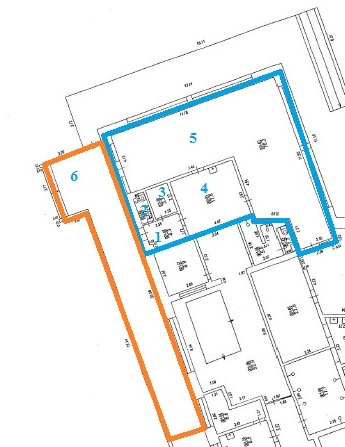 Telpas Nr. 2003  (kafejnīca 29,8 m2 platībā) plāns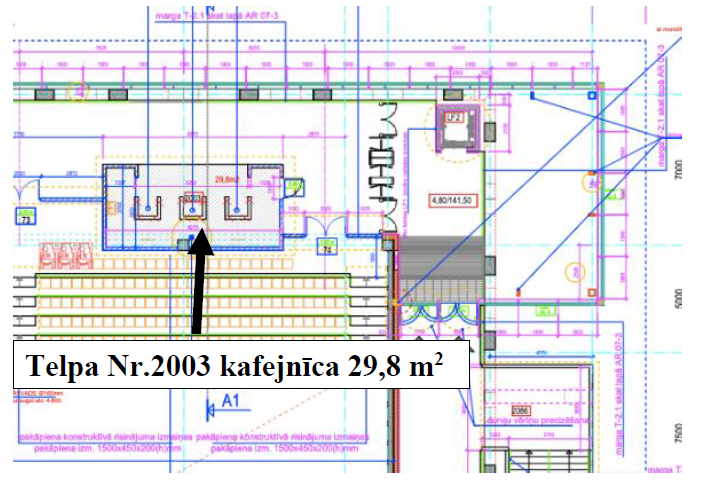 IZNOMĀTĀJS						NOMNIEKSSIA ,,Olimpiskais centrs Rēzekne”                          ______________________________________________________				__________________________Valdes loceklis V. Bogdanovs___________________________				______________Valdes locekle Jekaterina Meirāne 		(summa vārdiem: divdesmit seši tūkstoši viens simts septiņdesmit četri eiro 53 centi).Inventārs atrodas Daudzfunkcionālās sporta ēkas kafejnīcas “RESTART” telpās, pēc adreses: Stacijas iela 30B, Rēzekne, LV-4601.IZNOMĀTĀJS						NOMNIEKSSIA ,,Olimpiskais centrs Rēzekne”                                    _________________________Valdes loceklis V. Bogdanovs___________________________				______________Valdes locekle Jekaterina Meirāne 		                Pielikums Nr.4	                                                                                                                 nomas līguma  Nr._____________IZNOMĀTO TELPU PIEŅEMŠANAS – NODOŠANAS AKTS ar sanitāri – tehniskā stāvokļa aprakstuPamatojoties uz nomas līgumu Nr.____________, Iznomātājs nodod un Nomnieks pieņem nedzīvojamās telpas 103,10 m2 platībā Rēzeknes pilsētas pašvaldībai piederošā ēkā ar kadastra apzīmējumu 2100 006 0511 001,  Stacijas ielā 30B, Rēzeknē.Elektroenerģijas skaitītāja rādījums _________. ir: ___________kWh.Telpu sanitāri – tehniskais stāvoklis atbilst sanitāri – tehniskām aprakstam, kas ir neatņemama nodošanas -pieņemšanas akta sastāvdaļa. Parakstot aktu Puses apliecina, ka tām nav pretenziju par augstāk minēto telpu sanitāri - tehnisko stāvokli.Nodošanas - pieņemšanas akts sastādīts 2 eksemplāros, un ir nomas līguma Nr.__________ neatņemama sastāvdaļa.Nodeva:						         Pieņēma:IZNOMĀTĀJS					          NOMNIEKSSIA ,,Olimpiskais centrs Rēzekne"                                  _________________________Valdes loceklis V. Bogdanovs___________________________				______________Valdes locekle Jekaterina MeirāneSIA „Olimpiskais centrs Rēzekne”Reģ. Nr. 42403028190, Atbrīvošanas aleja 93, Rēzekne, LV-4601, t.  20229992, e-pasts ocr@rezekne.lvSIA ,,Olimpiskais centrs Rēzekne”Reģ. Nr. 42403028190Adrese: Atbrīvošanas aleja 93,Rēzekne, LV - 4601			                        SWEDBANKLV49HABA0551042265624Klasiskā brokastis Brokastu bufeteIndividuālās brokastis (īsās brokastis jeb short breakfast):Brokastis līdzi ņemšanai* kafija, tēja vai karstā šokolāde; augļu sula; cukurs, krējums vai piens, citrons, ievārījums, džems vai medus, dažāda veida maizes izstrādājumi sviests, pastēti,Svaigās brokastu pārslas, Piens, jogurts; Vārīta ola;šķiņķis un siers.augļi un ogasPlašas izvēles aukstās uzkodas (šķiņķis, desa, zivis, siers);Salāti;Svaigi dārzeņi;Karstās uzkodas (cīsiņi, desiņas, bekons, pankūkas);Putras;Olu ēdieni (vārītas, ceptas, kultenis, omlete);Dažādu veidu smalkmaizītes;Brokastu pārslas;Jogurti;Biezpiens Kafija, tēja vai karstā šokolāde; Maizes izstrādājumi, grauzdiņmaize; Sviests, džems, medus, ievārījums; Brokastu pārslas; Olu ēdieni (kultenis ar šķiņķi vai bekonu, uz maizes saceptām olām, omlete ar šķiņķi vai šampinjoniem) Pupiņas tomātu mērcē; Kartupeļu plāceņi/ pankūkas;Pudiņš; Dārzeņi Sviestmaizes vai kruasāni; Sula (150-200 ml); Ābols; Jogurts; Cepumi vai Riekstu /rozīņu maisījums, vai, augļu / pārslu batoniņšPielikums Nr.2		nomas līguma Nr.__________Nr. p.k.Nedzīvojamās telpas nosaukumsVeids Stāvs Platība m21Piegādes telpa 4- Nedzīvojamā iekštelpa14,32Darbinieku tualete 4- Nedzīvojamā iekštelpa11,73Darbinieku ģērbtuve4- Nedzīvojamā iekštelpa13,34Virtuve ar trauku mazgāšanas zonu 4- Nedzīvojamā iekštelpa117,65Kafejnīcas ēdamzāle  4- Nedzīvojamā iekštelpa176,2Kopā:Kopā:Kopā:Kopā:103,16Vasaras teraseApbūves laukums130,0Kopā:Kopā:Kopā:Kopā:133,1Pielikums Nr. 3			nomas līguma Nr___________Nedzīvojamo telpu nomas līguma iekārtu sarakstsNedzīvojamo telpu nomas līguma iekārtu sarakstsNedzīvojamo telpu nomas līguma iekārtu sarakstsNedzīvojamo telpu nomas līguma iekārtu sarakstsNedzīvojamo telpu nomas līguma iekārtu sarakstsNedzīvojamo telpu nomas līguma iekārtu sarakstsNr. p.k.Nosaukums Skaits, gab.Uzskaites vērtība, EURInventāra numursTehniskais stāvoklisUzskaites vērtība kopā, EUR1saldētava1945,006214Tehniskā kārtībā 945,002elektriskā plīts ar cepeškrāsni11950,006209Tehniskā kārtībā 1950,003ledusskapis1995,006213Tehniskā kārtībā 995,004ledusskapis - vitrīna1445,006204Tehniskā kārtībā 445,005Ledusskapis Elektrolux TT 150-4S1300,008433Tehniskā kārtībā 300,006trauku mazgājamā mašīna modular11145,006211Tehniskā kārtībā 1145,007tvaika uztvērējs-nosūcējs1392,006212Tehniskā kārtībā 392,008televizors LG 42 collas ar kronšteinu 2369,00 8415, 8416Tehniskā kārtībā 738,00 9bāra lete ar izlietni un plauktu sistēma13647,606221Tehniskā kārtībā 3647,6010galds četrvietīgs ēdamzāles6247,256298-6302Tehniskā kārtībā 1483,5011galds divvietīgs ēdamzāles4220,966304-6307Tehniskā kārtībā 883,8412nerūsējoša tērauda metāla galds ar 1 izlietni un plauktu1345,006206Tehniskā kārtībā 345,0013nerūsējošā tērauda metāla galds ar 2 izlietnēm un plauktu1365,006205Tehniskā kārtībā 365,0014nerūsējoša tērauda metinātu plauktu sastatne1240,006207Tehniskā kārtībā 240,0015nerūsējoša tērauda skapis ar bīdāmām durvīm1325,006208Tehniskā kārtībā 325,0016ģērbtuves skapis, 2100*600*21001504,806311Tehniskā kārtībā 504,8017pakaramais1250,436292-6293Tehniskā kārtībā 250,4318bērnu krēsliņš19,55CI-2032Tehniskā kārtībā 9,5519krēsls ALLEGRA (ēdamzāle)3275,00CI-2033 - CI-2064Tehniskā kārtībā 2400,0020bāra krēsls HOKER660,50CI-2065 - CI-2070Tehniskā kārtībā 363,0021TFA sienas pulkstenis (mod.98.1045)114,75CI-1771Tehniskā kārtībā 14,7522nerūsējoša tērauda metāla galds1210,00CI216-0005Tehniskā kārtībā 210,0023nerūsējoša tērauda metāla galds1210,00CI216-0006Tehniskā kārtībā 210,0024romiešu žalūzijas ОС8206,25CI-2232 - CI2239Tehniskā kārtībā 1650,0025izlietne keramiskā virtuves telpā1Tehniskā kārtībā 0,0026izlietne keramiskā WC telpā1Tehniskā kārtībā 0,0027tualetes pods 1Tehniskā kārtībā 0,0028nerūsējošā tērauda miskaste Hailo 50l ( KickMaxx50)1189,692151/95/1Tehniskā kārtībā 189,6929tualetes papīra turētājs stiprināms pie sienas  (Vialli-5k)111,852151/84/1Tehniskā kārtībā 11,8530VOIP telefons GXP1625144,0012151/213/1Tehniskā kārtībā 44,0031Krēsls “ALLEGRA”875,002151/197/1-2151/197/8Tehniskā kārtībā 600,0032konvekcijas krāsns12225,206210Tehniskā kārtībā (jauns)2225,2033gaisa kondicionēšanas sistēma AlpicAir ACI/AOU-180HPDC3B13291,32Tehniskā kārtībā 3291,32Kopā:26174,53Telpu apsekošanaSanitāri-tehniskais stāvoklisNepieciešams remontsPiezīmesSienu stāvoklisTehniskā kārtībā, Navdažās vietās ir skrāpējumiGrīdas stāvoklisTehniskā kārtībā Nav_______________Jumta stāvoklisTehniskā kārtībā Nav_______________Griestu stāvoklisTehniskā kārtībā Nav_______________Logu stāvoklisTehniskā kārtībā Nav_______________Apkures sistēma un iekārtasTehniskā kārtībā Nav_______________Ūdensvada sistēma un iekārtas (izlietnes)Tehniskā kārtībā Nav_______________Ūdens padeve:-aukstais-karstaisTehniskā kārtībā Nav_______________Kanalizācijas sistēma un iekārtasTehniskā kārtībā Nav_______________Gaisa temperatūra:Tehniskā kārtībā Nav_______________Ir pieejama dienas gaismaIr  Nav_______________Mākslīgā apgaismojuma stāvoklisTehniskā kārtībā Nav_______________Elektroinstalācijas stāvoklisTehniskā kārtībā Nav_______________